ПРОЕКТ планировки территории в границах ул.Свободы и пр.Ломоносова 
в Октябрьском территориальном округе города АрхангельскаОСНОВНЫЕ ПОЛОЖЕНИЯ РАЗМЕЩЕНИЯ ОБЪЕКТА КАПИТАЛЬНОГО СТРОИТЕЛЬСТВАКлиматические данные района строительстваРайон строительства – г.Архангельск.Климатический район – IIА.Расчетная зимняя температура наиболее холодной пятидневки – 31°C.Снеговой район – IV.Расчетный вес снегового покрова -2.4 кПа.Ветровой район – II.Нормативный скоростной напор ветра -0,30 кПа.Степень огнестойкости – II.Уровень ответственности – II.Класс конструктивной пожарной опасности – С0.Зона влажности – влажная.МестоположениеЗемельный участок, определенный для разработки проекта развития застроенной территории, расположен согласно генплану в Центральном планировочном районе города Архангельска в квартале, ограниченном ул.Воскресенской, пр.Ломоносова, ул.Свободы и пр.Троицким.Основания разработки проектаДоговор  о развитии застроенной территории  от 19.10.2012 № 15/2/0.Распоряжение мэра города Архангельска от 08.06.2012 № 963р 
"О развитии застроенной территории в границах ул.Свободы и пр.Ломоносова 
в Октябрьском территориальном округе".Выкопировки с топоплана Октябрьского территориального округа г.Архангельска.Проект разработан в соответствии с градостроительным регламентом, техническими регламентами, в том числе устанавливающими требования по обеспечению безопасной эксплуатации зданий, строений, сооружений и2безопасного использования прилегающих к ним территорий и в соответствии 
с действующими нормативными документами.Размер участкаПлощадь земельного участка 0,5918 га. Площадь земельного участка  согласно договору аренды земельного участка от 20.06.2005 № 1/685(0). Транспортные условияУчасток примыкает к ул. Воскресенской и пр. Ломоносова – магистралям общегородского значения осуществляющими связь с планировочными районами города расположенными на западе-востоке города (по ул.Воскре-сенской) и севере-юге (пр.Ломоносова). Также по ул.Воскресенской осуществляется выход на близко расположенные магистрали, соединяющие город в направлении с севера на юг – пр.Обводный канал и пр.Троицкий.Вдоль проезжей части ул.Воскресенской, пр.Ломоносова по обоим сторонам обустроен тротуар в асфальтовом исполнении.Обслуживание пассажирского потока по данной территории города осуществляется несколькими автобусными маршрутами и такси.Необходимости осуществления дополнительных мероприятий по развитию системы транспортного обслуживания рассматриваемой территории на данный момент нет.Инженерное оборудованиеУчасток обеспечен всеми необходимыми объектами инженерной инфраструктуры. В непосредственной близости от участка проходят магистральные сети теплоснабжения, электроснабжения, ливневой кана-лизации, канализации, водопровода, связи.Объекты социальной инфраструктурыУчасток расположен в центральной части города, насыщен объектами социальной инфраструктуры. На смежном участке в общественной части многоэтажного жилого дома расположены продовольственный магазин, промтоварный магазин, кафе, музей. Рядом расположены школа и детский сад.Требования по сносу, выносу, переносу зданий и сооруженийНа участке расположены 2-3 этажные деревянные дома, имеющие значительный процент износа и подлежащие сносу согласно перечню зданий, сооружений, подлежащих сносу, с территории, ограниченной ул.Свободы и 
пр.Ломоносова в Октябрьском территориальном округе, утвержденному распоряжением мэра города Архангельска от 08.06.2012 № 963р:ул. Свободы, 16,пр. Ломоносова, 169.3Топографо-геодезические данныеТопографический план М 1:500 выдан департаментом градостроительства мэрии города Архангельска.Охраняемые объекты историко-культурного наследияНа участке памятники истории и культуры не выявлены.Зоны с особыми условиями использования территорийНа участке зон с особыми условиями использования территорий нет.Требования по защите территории от черезвычайных ситуаций природного и техногенного характера, проведения мероприятий по гражданской обороне и обеспечению пожарной безопасностиРешения по инженерно-техническим мероприятиям гражданской обороныРассматриваемая территория расположена в городе, отнесенном 
к 1 категории по гражданской обороне и попадает в зону возможных сильных  разрушений и радиоактивного заражения.Категория гражданской обороны объекту не присваивается.Для передачи сигналов гражданской обороны (далее – ГО), а также для оповещения персонала о мероприятиях ГО предусматриваются к использо-ванию следующие средства связи:телефонная связь;городская радиотрансляция;городское телевидение.Оповещение при угрозе радиоактивного и химического заражения (загрязнения) проводится Главным управлением по делам ГО и ЧС Архан-гельской области посредством абонентского телеграфа – подачей сигнала "Внимание! Всем!" и последующей передачей телеграфного сообщения 
о радиоционной опасности или химической тревоги по радио и местному каналу телевидения.Аналогично оповещение о воздушной (ракетной и авиационной) опасности проводится  Главным управлением ГО и ЧС Архангельской области в общей системе оповещения населения подачей сигнала "Внимание! Всем!" 
и передачей речевого сообщения о воздушной тревоге по радио и местному телевидению.Решения по инженерно-техническим мероприятиям по предупреждению черезвычайных ситуаций природного и техногенного характераКатегория объекта по молниезащите – II.4Технические решения по защите зданий от гразовых разрядов приняты (по РД 34.21.122-87 "Инструкция по устройству молниезащиты зданий и сооружений").В перечне потенциально опасных объектов (далее – ПОО) аварий, на которых могут стать причиной возникновения чрезвычайных ситуаций на объекте строительства – хранилища хлора ОЛО "Соломбальский ЦБК" и 
ст. Архангельск, аварии, на которых могут привести к аварийным проливам 
с образованием облака паров хлора.Оповещение при угрозе химического заражения (загрязнения) проводится Главным управлением по делам ГО и ЧС Архангельской области посредством абонентского телеграфа – подачей сигнала "Внимание! Всем!" и последующей передачей телеграфного сообщения о радиационной опасности или о хими-ческой тревоги по радио и местному каналу телевидения.Кроме того, для защиты персонала предприятий и учреждений преду-сматривается приобретение и хранение на рабочих местах соответствующих средств защиты органов дыхания – противогазов.Решения по инженерно-техническим мероприятиям по предупреждению черезвычайных ситуаций в случае аварий на проектируемом объектеВ целях обеспечения сохранности существующих строений и безо-пасности производства работ в разделе "Организация строительства" разра-ботать необходимые мероприятия и конструктивные решения, в т.ч. при необходимости:лидерное бурение скважин при проведение сваебойных работ для уменьшения вибродинамического воздействия на окружающую застройку;организация мониторинга за зданиями и сооружениями в ходе проведения строительных работ;ограждение строительной площадки и организация охраны объекта;ввод ограничений в работе крана;установка защитных экранов и улавливающих сеток.Решения по инженерно-техническим мероприятиям по пожарной безопасности объектаЗащита объекта от пожара построена на базе положений 
в ГОСТ 12.1.004-91* "Пожарная безопасность. Общие требования" и обеспечи-вается следующими системами:системой предотвращения пожаров;системой противопожарной защиты;организационно-техническими мероприятиями.В состав системы предотвращения пожаров входит применение огнестойких и негорючих строительных отделочных материалов, защиту пожароопасного оборудования, выполнение мероприятий по исключению источников возгорания и т.п.5Система противопожарной защиты в общем случае предусматривает огнестойкое строительство и устройство противопожарных преград, обеспечение здания требуемыми путями эвакуации, устройством авто-матических систем пожаротушения и извещения пожаров, применение первичных средств пожаротушения и другие мероприятия.К организационно-техническим мероприятиям относятся: организация обучения правилам пожарной безопасности обслуживающего персонала, разработка необходимых памяток, инструкций, приказов о порядке проведения огнеопасных работ, соблюдений противопожарного режима, действиях, 
в случае возникновения пожара, ответственных лиц, разработка и отработка планов эвакуации людей на случай пожара, взаимодействий обслуживающего персонала и пожарной охраны при тушении пожаров и т.п.Проект разработан с учетом выполнения требований пожарной безопасности следующих документов:ГОСТ 12.1.004-91 "Пожарная безопасность. Общие требования".ГОСТ 12.1.033-81 "Пожарная безопасность. Термины и определения".Федеральный закон от 22.07.2008 №123-ФЗ "Технический регламент 
о требованиях пожарной безопасности".Расположение объектаПроектом планировки застроенной территории предусмотрено размещение на участке многоэтажного жилого дома.Планируемый к размещению многоэтажный жилой дом расположен на пересечении пр.Ломоносова и ул.Свободы.Здание разновысотное со встроенными помещениями общественного назначения и встроено-пристроенной автостоянкой. Разрывы от здания до близлежащих жилых домов и объектов благоустройства не превышают допустимых в соответствии с действующими  нормативными документами.ИнсоляцияИнсоляция жилых зданий и территорий в связи с размещением здания существенно не меняется и соответствует требованиям СНиП 2.2.1/2.11.1076-01 "Гигиенические требования к инсоляции и солнцезащите помещений жилых и общественных зданий и территорий".БлагоустройствоБлагоустройство объекта предполагается выполнить на площади выделенного участка.Подъезд пожарных машин к зданию планируется предусмотреть со всех сторон. Проезд во двор со стороны ул.Свободы и пр. Ломоносова шириной 
6,0 метров (включая тротуар).Вдоль ул.Свободы и пр.Ломоносова предполагается разместить места парковки автотранспорта.6Покрытие всех проездов и площадок для стоянки автотранспорта – асфальтобетон.Пешеходные тротуары – с покрытием тротуарной плиткой. В местах пересечения с проезжей частью, необходимо устройство специальных съездов для маломобильных групп населения с уклоном не более 10 процентов. Высота бортового камня в местах пересечения тротуаров с проезжей частью, а также перепад высот бордюров, бортовых камней вдоль эксплуатируемых газонов и озелененных площадок, примыкающих к путям переходного движения, не должна превышать 0,04 м.Вертикальная планировка участка должна быть решена при рабочем проектировании исходя из условий отвода поверхностных вод за счет продольных и поперечных уклонов к дождеприемникам линевой канализации.Территория не занятая проездами, тротуарами и площадками озеленяется путем устройства газонов и посадки деревьев и кустарников.Для сбора твердых бытовых отходов возможно использование существующей бетонной огражденной с трех сторон площадки на которой будут установлены дополнительные контейнеры, также планируется установка дополнительных площадок.Основные технико-экономические показатели по объектуОбщая площадь здания,						41919,09 м2в т.ч. 	– жилой части							32380,9 м2	- помещений общественного назначения			2176,31 м2	- паркинга								7361,88 м2Общая площадь квартир						23119,74 м2Жилая площадь квартир						12649,4 м2Холодные помещения квартир					2671,2 м2Полезная площадь помещений общественного назначения	1963,98 м2Площадь застройки							6583,13 м2Строительный объем,							136801,61 м3	в т.ч. ниже отметки 0.000					16609,45 м3Количество парковочных мест в паркинге			183 шт.Количество квартир в здании,					472 шт.	в т.ч. 	квартир- студий						114		1-комнатные						227		2-комнатные						85		3-комнатные						46__________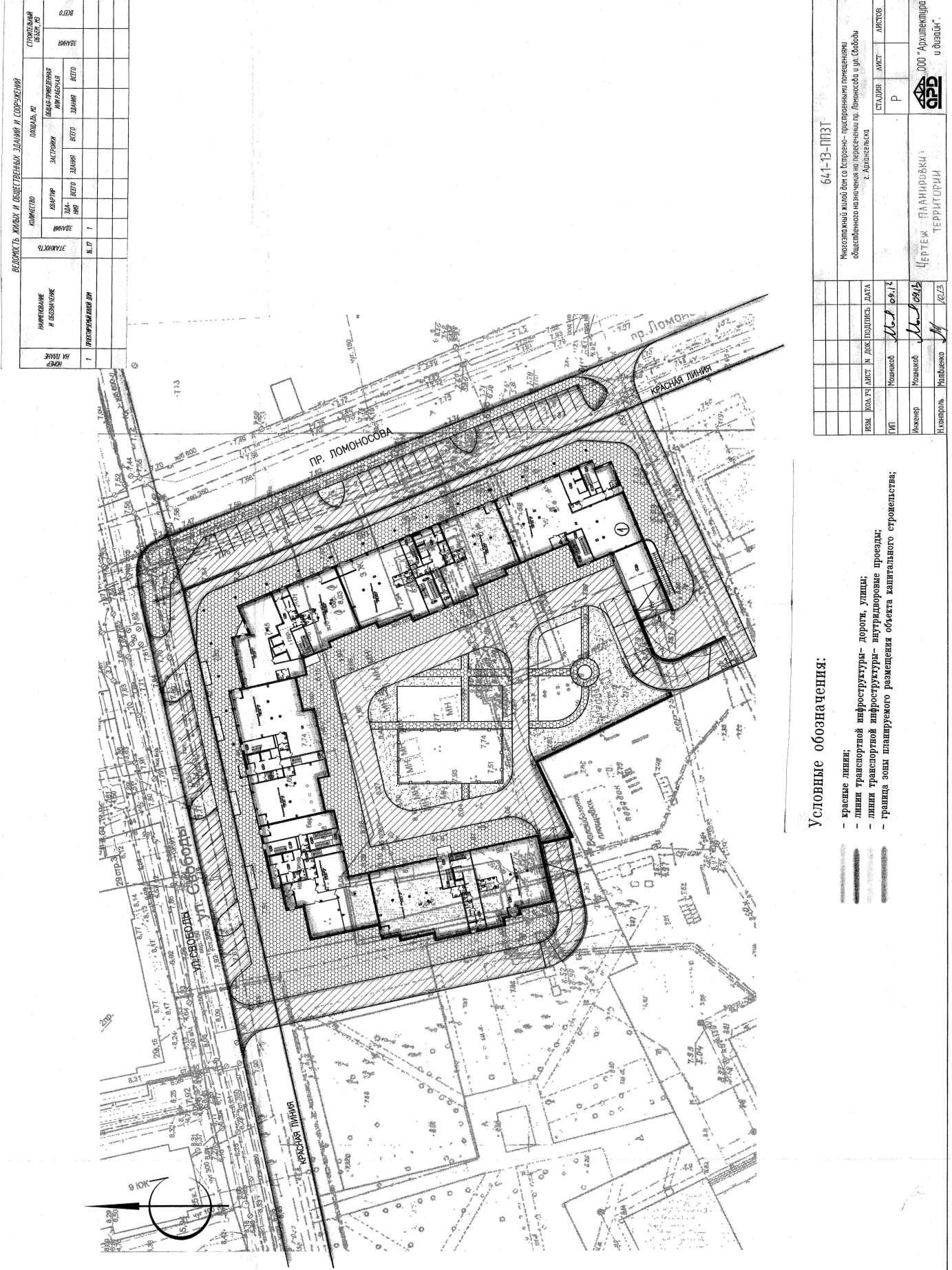 ____________ПРОЕКТ межевания территории в границах ул.Свободы и пр.Ломоносова 
в Октябрьском территориальном округе города АрхангельскаПроект межевания территории подготовлен на основании договора подряда № 641-13, заключенного ООО "Архитектура и Дизайн" с ООО "Уют-ное гнездо" и договора о развитии застроенной территории от 19.10.2012 
№ 15/2/0, заключенного между мэрией города Архангельска и ООО "Уютное гнездо".Проект межевания подготовлен на территорию общей площадью 
5918 кв.м, в отношении которой в соответствии с решением Архангельской городской Думы от 02.09.2011 № 310 "Об утверждении городской адресной Программы развития застроенных территорий муниципального образования "Город Архангельск" на 2011-  2013 годы" было принято распоряжение мэра города Архангельска от 08.06.2012 № 963р "О развитии застроенной территории в границах ул.Свободы и пр.Ломоносова в Октябрьском территориальном округе".Проект межевания разработан в соответствии с Градостроительным кодексом РФ от 29.12.2004 № 190-ФЗ, Земельным кодексом РФ от 25.10.2001 
№ 136-ФЗ, СниП 2.07.01-89 "Градостроительство", СниП 11-04-2003 "Инструк-ции о порядке разработки, согласования, экспертизы и утверждения градостроительной документации".Генеральный план муниципального образования "Город Архангельск", утвержденный решением Архангельской городской Думы от 13.12.2012 № 515.Правила землепользования и застройки муниципального образования "Город Архангельск", утвержденные решением Архангельской городской Думы от 13.12.2012 № 516.Картографические материалы на проектируемую территорию М 1:500.Кадастровый план территории кадастровый квартал: 29:22:040757 
от 19.07.2013.Проект планировки застроенной территории 641-13-ППЗТ.При анализе исходной документации выявлено, что в границах проектируемой территории поставлен на государственный кадастровый учет один земельный участок К№29:22:040757:11 площадью 2037.00 кв.м, предоставленный в аренду ООО "Уютное гнездо" для размещения много-этажного жилого дома со встроенными офисными и торговыми помещениями и помещениями общественного питания на 1-2 этажах. С северной стороны проектируемая территория примыкает к красной линии улицы Свободы.2
С западной стороны проектируемая территория граничит с земельным участком К№29:22:040757:13, место размещения административных и офисных зданий, многоэтажных жилых домов, объектов для хранения индивидуальных автотранспортных средств. С юго-западной стороны проектируемая территория граничит с земельными участками К№29:22:040757:14, для организации зоны отдыха без права капитального строительства и создания объектов недвижимости, К№29:22:040757:1, Здание гимназии. С южной стороны проек-тируемая территория граничит с неразграниченными землями государственной собственности. С восточной стороны проектируемая территория примыкает к красной линии проспекта Ломоносова.Земельный участок, определенный для разработки проекта межевания застроенных территорий, расположен согласно генерального плану муниципального образования "Город Архангельск" в Центральном плани-ровочном районе города Архангельска, Октябрьском территориальном округе, ограниченном ул.Свободы, пр.Ломоносова, ул.Воскресенской, пр.Чумбарова-Лучинского.Общая площадь проектируемой территории, в отношении которой принято решение о развитии застроенной территории, составляет 5918 кв.м.Красные линии приняты на основании Проекта планировки и совпадают 
с северной и восточной границами территории.Согласно историко-культурному и историко-градостроительному плану и проекту зон охраны объектов культурного наследия, территория находится 
в пределах исторической границы города на начало ХХ века, в зоне урегулирования застройки. На территории застройки объекты культурного наследия не выявлены.Зоны с особыми условиями использования и зоны действия публичных сервитутов на проектируемой территории не выявлены._________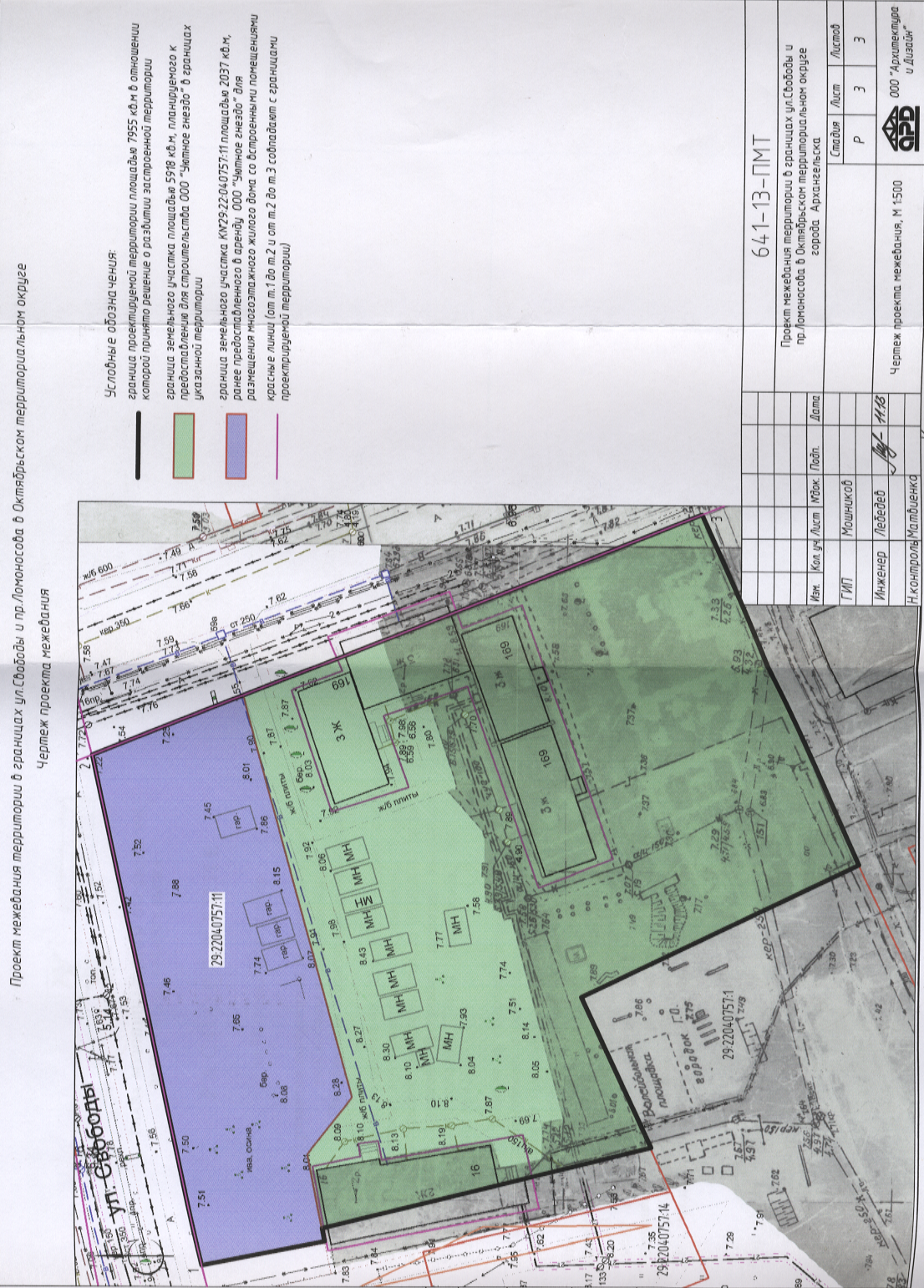 ________УТВЕРЖДЕНраспоряжением мэрагорода Архангельскаот 31.03.2014 № 859рПриложениек проекту планировки территории в территории в границах ул.Свободы и пр.Ломоносова в Октябрьском террито-риальном округе города АрхангельскаУТВЕРЖДЕНраспоряжением мэрагорода Архангельскаот 31.03.2014 № 859рПриложениек проекту межевания территории в границах ул.Свободы и пр.Ломо-носова в Октябрьском террито-риальном округе города Архан-гельска